Рабочая программа для 9 класса общеобразовательных учреждений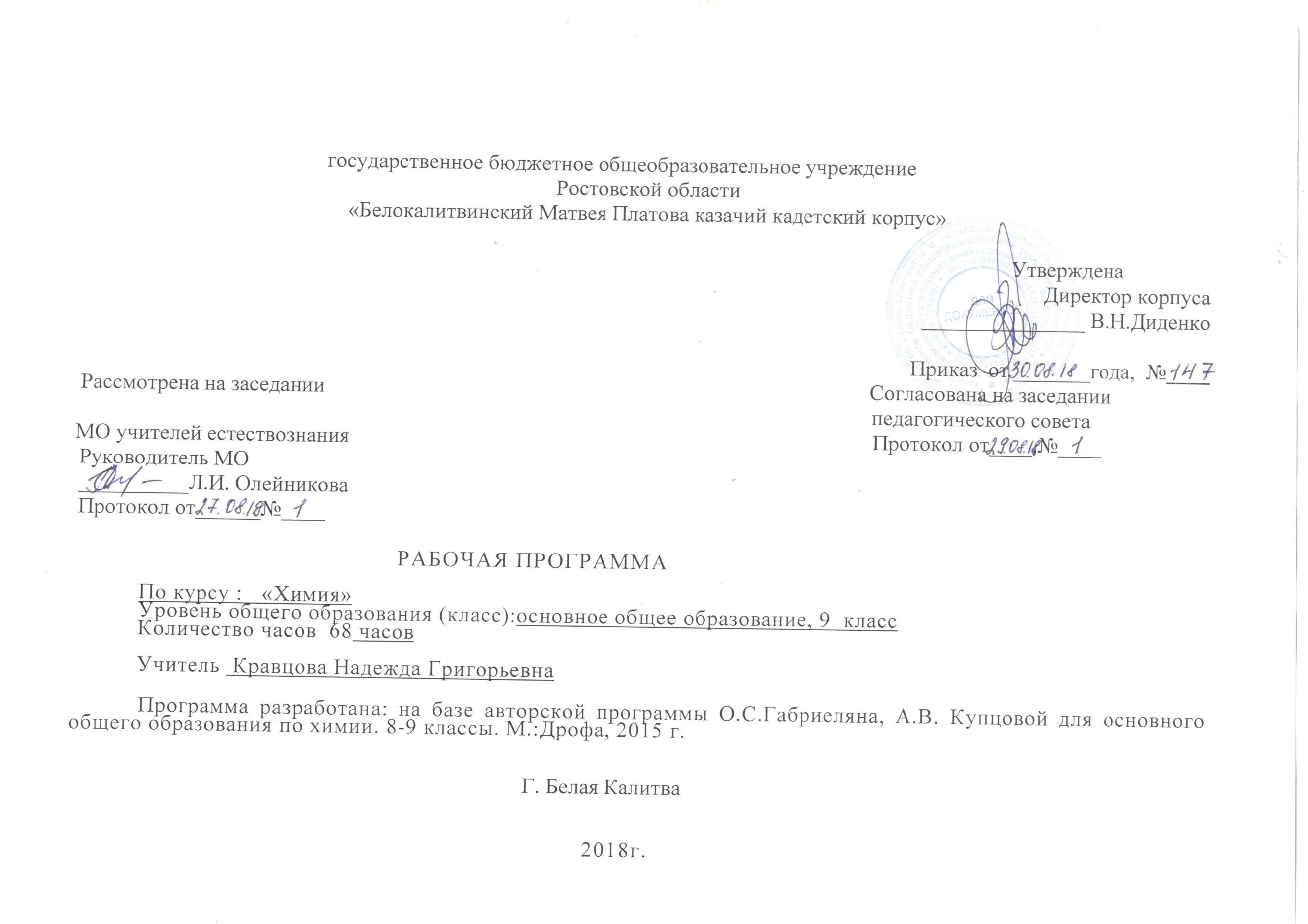 (базовый уровень). ( к учебнику О.С. Габриеляна)1. Пояснительная запискаДанная программа разработана с учетом следующей нормативной базы:- Федеральный закон от 29.12.2012 г.,№ 273-ФЗ « Об образовании Российской Федерации»; - Приказ Минобразования России от 05.03.2004 N 1089 "Об утверждении федерального компонента государственных образовательных стандартов начального общего, основного общего и среднего (полного) - Приказ Минобразования России  от 9 марта 2004 г. № 1312 «Об утверждении федерального базисного учебного плана и примерных учебных планов для образовательных учреждений Российской Федерации, реализующих программы общего образования» (в ред. Приказов Минобрнауки РФ от 20.08.2008 N 241, от 30.08.2010 N 889, от 03.06.2011 N 1994,от 01.02.2012 N 74)          - приказ Минобрнауки России от 31.03.2014 г, №253 «Об утверждении федеральных перечней учебников, рекомендованных к использованию в образовательном процессе в ОУ, реализующих образовательные программы общего образования и имеющих государственную аккредитацию, на 2014- 2015 уч.год» с изменениями, внесенными:приказом Минобрнауки России от 8 июня 2015 года № 576; 
приказом Минобрнауки России от 28 декабря 2015 года № 1529; 
приказом Минобрнауки России от 26 января 2016 года № 38. приказом  Минобрнауки России от 21 апреля 2016 года № 459приказом Минобрнауки России от 29 декабря 2016 года № 1677 приказом  Минобрнауки России от 26 января 2017 года № 15 - письмо МО РО от 24.04.2018 г., № 24/4.1-5705 «Рекомендации по составлению  учебного плана образовательных организаций , реализующих программы общего образования, расположенных на территории РО на 2018-2019 уч.год»;- Учебный план кадетского корпуса на 2018-2019 учебный год;-Рабочая программа разработана на основе авторской программы О.С.Габриеляна, А.В. Купцовой для основного общего образования по химии. 8-9 классы. М.:Дрофа, 2015 г.Цели данной программы обучения в области формирования системы знаний, умений:        Изучение химии в основной школе направлено на достижение следующих целей:•	освоение важнейших знаний о химической символике, химических понятиях, фактах, основных законах и теориях;•	овладение умениями наблюдать химические явления, проводить химический эксперимент, а также умениями производить расчеты на основе химических формул веществ и уравнений химических реакций; •	развитие познавательных интересов и интеллектуальных способностей в процессе усвоения химических знаний и проведения химического эксперимента; самостоятельного приобретения новых знаний по химии в соответствии с возникающими жизненными потребностями; •	воспитание убежденности в познаваемости химической составляющей картины мира; отношения к химии как к элементу общечеловеческой культуры; •	применение полученных знаний и умений для химически грамотного использования веществ и материалов, применяемых в быту, сельском хозяйстве и на производстве, решения практических задач повседневной жизни, предупреждения явлений, наносящих вред здоровью человека и окружающей среде.Основное содержание авторской полностью нашло отражение в данной рабочей программе.В рабочую  программу по химии внесены изменения по сравнению с авторской: из  темы «Органические вещества» добавлено 4 часа на тему «Металлы», из резерва 3 часа на  тему «Неметаллы». Основное отличие данной рабочей программы от авторской состоит в том, что в авторской программе практические работы сгруппированы в блоки - химические практикумы, которые проводятся после изучения нескольких разделов, а в рабочей программе эти же практические работы даются после изучения конкретной темы. Это позволяет лучше закрепить теоретический материал на практике и проверить практические умения и навыки непосредственно по данной теме. Учебно-методический комплект:О.С. Габриелян, А.С. Купцова "Химия. 9 класс. Учебник. Вертикаль. ФГОС" М., Дрофа, 2018 г.О.С. Габриелян, В.С. Краснова "Химия. 9 класс. Контрольные работы к учебнику О. С. Габриеляна. Вертикаль. ФГОС" М., Дрофа, 2018 г., О.С. Габриелян, А.С. Купцова «Тетрадь для оценки качества знаний к учебнику О.С. Габриеляна "Химия. 9 кл."» Вертикаль. ФГОС".Рабочая программа рассчитана на 68 часов, 2 часа в неделю, в соответствии с годовым календарным графиком и учебным планом кадетского корпуса, в том числе 5 контрольных и 4 практических работы, 2 проекта, 1 экскурсия. Особенностью  содержания курса «Химия» являются то, что в базисном учебном (образовательном) плане этот предмет появляется последним в ряду изучения  естественнонаучных дисциплин. Данная  необходимость  освоения объясняется тем, что школьники должны обладать не только определенным запасом предварительных естественнонаучных знаний, но и достаточно хорошо развитым абстрактным мышлением. Учащимися уже накоплены знания по смежным дисциплинам цикла: биологии, физики, математики, географии, сформировались умения анализировать, вести наблюдения, сравнивать объекты наблюдения.2. Требования к уровню подготовки учащихся:В результате изучения предмета учащиеся 9 класса должны:знать химическую символику: знаки химических элементов, формулы химических веществ и уравнения химических реакций; важнейшие химические понятия: атом, молекула, химическая связь, вещество и его агрегатные состояния, классификациявеществ, химические реакции и их классификация, электролитическая диссоциация; основные законы химии: сохранения массы веществ, постоянства состава, периодический закон;уметь называть: знаки химических элементов, соединения изученных классов, типы химических реакций; объяснять: физический смысл атомного (порядкового) номера химического элемента, номеров группы и периода, к которым онпринадлежит в периодической системе Д.И. Менделеева; закономерности изменения свойств элементов в пределах малыхпериодов и главных подгрупп; причины многообразия веществ; сущность реакций ионного обмена; характеризовать: химические элементы (от водорода до кальция) на основе их положения в периодической системе Д.И.Менделеева и особенностей строения их атомов; связь между составом, строением и свойствами веществ; общий свойстванеорганических и органических веществ; определять: состав веществ по их формулам; принадлежность веществ к определенному классу соединений; валентность истепень окисления элементов в соединениях; составлять: формулы оксидов, водородных соединений неметаллов, гидроксидов, солей; схемы строения атомов первых двадцатиэлементов периодической системы; уравнения химических реакций; обращаться с химической посудой и лабораторным оборудованием; распознавать опытным путем: кислород, водород, углекислый газ, аммиак; растворы кислот и щелочей, хлорид-, сульфат-,карбонат-ионы, ионы аммония; вычислять: массовую долю химического элемента по формуле соединения; массовую долю растворенного вещества в растворе;количество вещества; объем или массу по количеству вещества, объему или массе реагентов или продуктов реакции; использовать приобретенные знания и умения в практической деятельности и повседневной жизни для:- безопасного обращения с веществами и материалами;- экологически грамотного поведения в окружающей среде, школьной лаборатории и в быту. 3. Содержание программы учебного предмета:Введение. Общая характеристика химических элементов и химических реакций.  Периодический закон и Периодическая система химических элементов Д. И. Менделеева  (10 ч)Характеристика элемента по его положению в Периодической системе химических элементов Д. И. Менделеева. Свойства оксидов, кислот, оснований и солей в свете теории электролитической диссоциации и окисления-восстановления. Понятие о переходных элементах. Амфотерность. Генетический ряд переходного элемента. Периодический закон и Периодическая система химических элементов Д. И. Менделеева. Химическая организация живой и неживой природы. Химический состав ядра, мантии и земной коры. Химические элементы в клетках живых организмов. Макро- и микроэлементы. Обобщение сведений о химических реакциях. Классификация химических реакций по различным признакам: «число и состав реагирующих и образующихся веществ», «тепловой эффект», «направление», «изменение степеней окисления элементов, образующих реагирующие вещества», «фаза», «использование катализатора». Понятие о скорости химической реакции. Факторы, влияющие на скорость химических реакций. Катализаторы и катализ. Ингибиторы. Антиоксиданты.Демонстрации.Различные формы таблицы Д. И. Менделеева. Модели атомов элементов 1—3-го периодов. Модель строения земного шара (поперечный разрез). Зависимость скорости химической реакции от природы реагирующих веществ. Зависимость скорости химической реакции от концентрации реагирующих веществ. Зависимость скорости химической реакции от площади соприкосновения реагирующих веществ («кипящий определять цель учебной деятельности с помощью учителя и самостоятельно, искать средства ее осуществления, работая по плану, сверять свои действия с целью и при необходимости исправлять ошибки с помощью учителя и самостоятельно;   составлять аннотацию текста; создавать модели с выделением существенных характеристик объекта и представлением их в пространственно-графической или знаково-символической форме; определять виды классификации (естественную и искусственную); осуществлять прямое дедуктивное доказательство.Тема 1. Металлы  (18 ч)Положение металлов в Периодической системе химических элементов Д. И. Менделеева. Металлическая кристаллическая решетка и металлическая химическая связь. Общие физические свойства металлов. Сплавы, их свойства и значение. Химические свойства металлов как восстановителей, а также в свете их положения в электрохимическом ряду напряжений металлов. Коррозия металлов и способы борьбы с ней. Металлы в природе. Общие способы их получения.Общая характеристика щелочных металлов. Металлы в природе. Общие способы их получения. Строение атомов. Щелочные металлы — простые вещества. Важнейшие соединения щелочных металлов — оксиды, гидроксиды и соли (хлориды, карбонаты, сульфаты, нитраты), их свойства и применение в народном хозяйстве. Калийные удобрения.Общая характеристика элементов главной подгруппы II группы.Строение атомов. Щелочноземельные металлы — простые вещества. Важнейшие соединения щелочноземельных металлов — оксиды, гидроксиды и соли (хлориды, карбонаты, нитраты, сульфаты, фосфаты), их свойства и применение в народном хозяйстве.Практическая работа №1Осуществление цепочки химических превращенийАлюминий.Строение атома, физические и химические свойства простого вещества. Соединения алюминия — оксид и гидроксид, их амфотерный характер. Важнейшие соли алюминия. Применение алюминия и его соединений.Железо.Строение атома, физические и химические свойства простого вещества. Генетические ряды Fe+2   и Fe+3 . Важнейшие соли железа. Значение железа и его соединений для природы и народного хозяйства.Демонстрации.Образцы щелочных и щелочноземельных металлов. Образцы сплавов. Взаимодействие натрия, лития и кальция с водой. Взаимодействие натрия и магния с кислородом. Взаимодействие металлов с неметаллами. Получение гидроксидов железа (II) и (III).Лабораторные опыты.12. Взаимодействие растворов кислот и солей с металлами. 13. Ознакомление с рудами железа. 14. Окрашивание пламени солями щелочных металлов. 15. Взаимодействие кальция с водой. 16.Получение гидроксида кальция и исследование его свойств. 17. Получение гидроксида алюминия и исследование его свойств. 18. Взаимодействие железа с соляной кислотой. 19. Получение гидроксидов железа (II) и (III) и изучение их свойств.Практическая работа №2Получение и свойства соединений металлов.Тема 2. Неметаллы  (28 ч)Общая характеристика неметаллов: положение в Периодической системе химических элементов Д. И. Менделеева ,особенности строения атомов, электроотрицательность (ЭО) как мера «неметалличности», ряд ЭО. Кристаллическое строение неметаллов — простых веществ. Аллотропия. Физические свойства неметаллов. Относительность понятий «металл» и «неметалл».Водород. Положение водорода в Периодической системе химических элементов Д. И. Менделеева. Строение атома и молекулы. Физические и химические свойства водорода, его получение и применение.Вода.Строение молекулы. Водородная химическая связь. Физические свойства воды. Аномалии свойств воды. Гидрофильные и гидрофобные вещества. Химические свойства воды.Круговорот воды в природе. Водоочистка. Аэрация воды. Бытовые фильтры. Минеральные воды. Дистиллированная вода, ее получение и применение.Общая характеристика галогенов.Строение атомов. Простые вещества и основные соединения галогенов, их свойства.Краткие сведения о хлоре, броме, фторе и йоде. Применение галогенов и их соединений в народном хозяйстве.Сера.Строение атома, аллотропия, свойства и применение ромбической серы. Оксиды серы (IV) и (VI), их получение, свойства и применение. Серная кислота и ее соли, их применение в народном хозяйстве. Производство серной кислоты.Азот.Строение атома и молекулы, свойства простого вещества. Аммиак, строение, свойства, получение и применение. Соли аммония, их свойства и применение. Оксиды азота (II) и (IV).Азотная кислота, ее свойства и применение. Нитраты и нитриты, проблема их содержания в сельскохозяйственной продукции. Азотные удобрения.Практическая работа №3: «Получение, собирание аммиака и изучение его свойств»Фосфор.Строение атома, аллотропия, свойства белого и красного фосфора, их применение. Основные соединения: оксид фосфора (V) и ортофосфорная кислота, фосфаты. Фосфорные удобрения.Углерод.Строение атома, аллотропия, свойства модификаций, применение. Оксиды углерода (II) и (IV), их свойства и применение. Карбонаты: кальцит, сода, поташ, их значение в природе и жизни человека.Кремний.Строение атома, кристаллический кремний, его свойства и применение. Оксид кремния (IV), его природные разновидности. Силикаты. Значение соединений кремния в живой и неживой природе. Понятие о силикатной промышленности.Демонстрации:Образцы галогенов — простых веществ. Взаимодействие галогенов с натрием, с алюминием. Вытеснение хлором брома или иода из растворов их солей. Взаимодействие серы с металлами, водородом и кислородом. Взаимодействие концентрированной азотной кислоты с медью. Поглощение углем растворенных веществ или газов. Восстановление меди из ее оксида углем. Образцы природных соединений хлора, серы, фосфора, углерода, кремния. Образцы важнейших для народного хозяйства сульфатов, нитратов, карбонатов, фосфатов. Образцы стекла, керамики, цемента.Лабораторные опыты.20. Получение и распознавание водорода. 21. Исследование поверхностного натяжения воды. 22.Растворение перманганата калия или медного купороса в воде. 23. Гидратация обезвоженного сульфата меди (II). 24. Изготовление гипсового отпечатка. 25. Ознакомление с коллекцией бытовых фильтров. 26. Ознакомление с составом минеральной воды. 27. Качественная реакция на галогенид-ионы. 28. Получение и распознавание кислорода. 29. Горение серы на воздухе и в кислороде. 30.Свойства разбавленной серной кислоты. 31. Изучение свойств аммиака. 32. Распознавание солей аммония. 33. Свойства разбавленной азотной кислоты. 34. Взаимодействие концентрированной азотной кислоты с медью. 35. Горение фосфора на воздухе и в кислороде. 36. Распознавание фосфатов. 37. Горение угля в кислороде. 38. Получение угольной кислоты и изучение ее свойств. 39. Переход карбонатов в гидрокарбонаты.40. Разложение гидрокарбоната натрия. 41. Получение кремневой  кислоты и изучение ее свойств.Практическая работа №4Получение, собирание и распознавание газов.Тема 3. Органические вещества (10 ч) Вещества неорганические и органические, относительность понятия «органические вещества». Причины многообразия органических соединений. Химическое строение органических соединений. Молекулярные и структурные формулы органических веществ.Метан и этан: строение молекул. Горение метана и этана. Дегидрирование этана. Применение метана.Химическое строение молекулы этилена. Двойная связь. Взаимодействие этилена с водой. Реакции полимеризации этилена. Полиэтилен иего значение.Понятие о предельных одноатомных спиртах на примере метанола и этанола. Трехатомный спирт – глицерин.Понятие об альдегидах на примере уксусного альдегида. Окисление альдегида в кислоту.Одноосновные предельные карбоновые кислоты на примере уксусной кислоты. Ее свойства и применение. Стеариновая кислота как представитель жирных карбоновых кислот.Реакции этерификации и понятие о сложных эфирах. Жиры как сложные эфиры глицерина и жирных кислот.Понятие об углеводах. Глюкоза, ее свойства и значение. Крахмал и целлюлоза (в сравнении), их биологическая роль.Демонстрации. Модели молекул метана и других углеводородов. Взаимодействие этилена с бромной водой и раствором перманганатакалия. Образцы этанола и глицерина. Качественная реакция на многоатомные спирты. Получение этилацетата (этилового эфира уксусной кислоты). Омыление жира. Взаимодействие глюкозы с аммиачным раствором оксида серебра. Качественная реакция на крахмал. Доказательство наличия функциональных групп в растворах аминокислот. Горение белков (шерсти или птичьих перьев). Цветные реакции белков.Лабораторные опыты. 14. Изготовление моделей молекул углеводородов. 15. Свойства глицерина. 16.Взаимодействие глюкозы с гидроксидом меди (II) без нагревания и с нагреванием. 17. Взаимодействие крахмала с йодом.Тема 4. Обобщение знаний по химии за курс основной школы (2 часа).4. Тематическое планирование:5. Система оценки планируемых результатов:Положительная оценка («3», «4», «5») выставляется, когда ученик показал владение основным программным материалом. Оценка «5» выставляется при условии безупречного ответа либо при наличии 1-2 мелких погрешностей, «4» - при наличии 1-2 недочетов. Неудовлетворительная оценка выставляется в случае, если ученик показал не усвоение основного программно­го материала.Конкретизировать критерии выставления фиксированной отметки можно следующим образом:1. Оценка устного ответа.	Отметка «5»:-  ответ полный и правильный на основании изученных теорий;-  материал изложен в определенной логической последовательности, литературным языком;-  ответ самостоятельный.	Ответ «4»;-  ответ полный и правильный на сновании изученных теорий;-  материал изложен в определенной логической последовательности,  при этом допущены две-три несущественные ошибки, исправленные по требованию учителя.	Отметка «3» :-  ответ полный, но при этом допущена существенная ошибка или ответ неполный, несвязный.	Отметка «2» :-  при ответе обнаружено непонимание учащимся основного содержания учебного материала или допущены существенные ошибки,  которые учащийся не может исправить при наводящих вопросах учителя,   отсутствие ответа.2. Оценка экспериментальных умений.	Оценка ставится на основании наблюдения за учащимися и письменного отчета за работу. Отметка «5»:-  работа выполнена полностью и правильно,  сделаны правильные наблюдения и выводы;-  эксперимент осуществлен по плану с учетом техники безопасности и правил работы с веществами и оборудованием;-  проявлены организационно - трудовые умения, поддерживаются чистота рабочего места и порядок (на столе, экономно используются реактивы).	Отметка «4»:-  работа выполнена правильно,  сделаны правильные наблюдения и выводы, но при этом эксперимент проведен не полностью или допущены несущественные ошибки в работе с веществами и оборудованием. 	Отметка «3»:-  работа выполнена правильно не менее чем наполовину или допущена существенная ошибка в ходе эксперимента в объяснении,  в оформлении работы,   в соблюдении правил техники безопасности на работе с веществами и оборудованием,   которая исправляется по требованию учителя.	Отметка «2»:-  допущены две  (и более)  существенные  ошибки в ходе:  эксперимента, в объяснении,  в оформлении работы,  в соблюдении правил техники безопасности при работе с веществами и оборудованием,  которые учащийся не может исправить даже по требованию учителя;
-  работа не выполнена,  у учащегося отсутствует экспериментальные умения.3.   Оценка умений решать расчетные  задачи. 	Отметка «5»:-   в логическом рассуждении и решении нет ошибок,  задача решена рациональным способом;	Отметка «4»:-   в логическом рассуждении и решения нет существенных ошибок, но задача решена нерациональным способом,  или допущено не более двух несущественных ошибок.	Отметка «3»:- в логическом рассуждении нет существенных ошибок, но допущена существенная ошибка в математических расчетах.	Отметка «2»:- имеется существенные ошибки в логическом рассуждении и в решении.-  отсутствие ответа на задание.4.  Оценка письменных контрольных работ. 	Отметка «5»:-  ответ полный и правильный,  возможна несущественная ошибка.	Отметка «4»:- ответ неполный или допущено не более двух несущественных ошибок.	Отметка «3»:-  работа выполнена не менее чем наполовину, допущена одна существенная ошибка и при этом две-три несущественные.	Отметка «2»:-  работа выполнена меньше  чем наполовину или содержит несколько существенных ошибок.-  работа не выполнена.При оценке выполнения письменной контрольной работы необходимо учитывать требования единого орфографического режима.5. Оценка тестовых работ.	Тесты, состоящие из пяти вопросов можно использовать после изучения каждого материала (урока). Тест из 10—15 вопросов используется для периодического контроля. Тест из 20—30 вопросов необходимо использовать для итогового контроля. При оценивании используется следующая шкала: для теста из пяти вопросов • нет ошибок — оценка «5»;• одна ошибка - оценка «4»;• две ошибки — оценка «З»;• три ошибки — оценка «2». Для теста из 30 вопросов: • 25—З0 правильных ответов — оценка «5»; • 19—24 правильных ответов — оценка «4»; • 13—18 правильных ответов — оценка «З»; • меньше 12 правильных ответов — оценка «2».6. Оценка реферата.Реферат оценивается по следующим критериям:• соблюдение требований к его оформлению;• необходимость и достаточность для раскрытия темы приведенной в тексте реферата информации;• умение обучающегося свободно излагать основные идеи, отраженные в реферате;• способность обучающегося понять суть задаваемых членами аттестационной комиссии вопросов и сформулировать точные ответы на них.6. Перечень учебно – методических средств обучения:Печатные пособия:- Примерная программа основного общего образования по химии (базовый уровень);- Авторская  программа О.С.Габриеляна, соответствующая Федеральному  Государственному образовательному стандарту основного  общего образования и допущенная Министерством образования и науки Российской Федерации (О.С.Габриелян Программа курса химии для 8-9 классов общеобразовательных учреждений / О.С.Габриелян.  – М.: Дрофа, 2012г.).- Габриелян О. С., Остроумов И. Г. Настольная книга учителя. Химия. 9 к л.:  Методическое пособие. — М.: Дрофа, 2010г- Химия. 9 к л.: Контрольные и проверочные работы к учебнику О. С. Габриеляна «Химия. 9 / О. С. Габриелян, П. Н. Березкин, А. А. Ушакова и др. — М.: Дрофа, 2009г.-  Габриелян О. С., Остроумов И. Г. Изучаем химию в 9 к л.: Дидактические материалы. — М.: Блик плюс, 2009г.-  Габриелян О. С., Воскобойникова Н. П. Химия  в  тестах,   задачах,   упражнениях.   8— 9 кл. — М.: Дрофа, 2009г.Технические средства обучения:    1. доска ученическая    2  компьютер    3. проектор    4. интерактивная доскаЦифровые образовательные ресурсы:-  «Единая коллекция Цифровых Образовательных Ресурсов» (набор цифровых ресурсов к учебникам О.С. Габриеляна) (http://school-collection.edu.ru/).- http://him.1september.ru/index.php – журнал «Химия».- http://him.1september.ru/urok/- Материалы к уроку. Все работы, на основе которых создан сайт, были опубликованы в журнале «Химия». Авторами сайта проделана большая работа по систематизированию газетных статей с учётом школьной учебной программы по предмету "Химия". -  www.edios.ru – Эйдос – центр дистанционного образования -  www.km.ru/education - учебные материалы и словари на сайте «Кирилл и Мефодий» - http://djvu-inf.narod.ru/ - электронная библиотекаХимические реактивы и материалы:1	Набор №    1 ОС Кислоты2	Набор №    2 ОС Кислоты3	Набор №    3 ОС Гидроксиды4	Набор №    4 ОС Оксиды металлов5	Набор №    5 ОС Металлы (малый)6	Набор №    6 ОС Щелочные и щелочноземельные металлы7	Набор №    7 ОС Огнеопасные вещества8	Набор №    8 ОС Галогены9	Набор №    9 ОС Галогениды10	Набор №   10 ОС Сульфаты. Сульфиты. Сульфиды11	Набор №   11 ОС Карбонаты12	Набор №   12 ОС Фосфаты. Силикаты13	Набор №   14 ОС Соединения марганца14	Набор №   15 ОС Соединения хрома15	Набор №   16 ОС Нитраты16	Набор №   17 ОС ИндикаторыХимическая лабораторная посуда, аппараты и приборы:Химическая посуда подразделяется на две группы: для выполнения опытов учащимися и демонстрационных опытов.Модели кристаллических решёток графита, поваренной соли, наборы моделей атомов для составления шаростержневых моделей молекул.Таблицы постоянного экспонирования: «Периодическая система химических элементов Д.И. Менделеева», «Таблица растворимости кислот, оснований и солей», «Электрохимический ряд напряжений металлов»,  «Круговорот веществ в природе» , «Правила Техники безопасности в химической лаборатории»Для обеспечения безопасного труда  кабинете химии имеется:•	противопожарный инвентарь •	аптечка с набором медикаментов и перевязочных средств;•	инструкция по правилам безопасности труда для обучающихся •	журнал регистрации инструктажа по правилам безопасности труда.ЛИСТ ФИКСИРОВАНИЯ ИЗМЕНЕНИЙ И ДОПОЛНЕНИЙ В РАБОЧЕЙ ПРОГРАММЕ№п/пДата Тема урокаКол-во часовЭлементы содержания№п/пНазвание главыДата Тема урокаКол-во часовЭлементы содержания1.Введение. Общая характеристика химических элементов и химических реакций. Периодический закон и Периодическая система химических элементов Д.И. Менделеева (10 ч)Характеристика химического элемента на основании его положения в Периодической системе Д. И. Менделеева 1Вводный инструктаж по ОТ и ТБ.Характеристика химического элемента по положению в ПСХЭ Д.И. Менделеева.Демонстрация: модели атомов элементов 1-3  периодов2.Свойства оксидов, кислот, оснований и солей в свете теории электролитической диссоциации и окисления-восстановления1Химические свойства оксидов, оснований , кислот, солей в свете теории электролитической диссоциации и окисления- восстановления3.Амфотерные оксиды и гидроксиды 1Понятие о переходных  элементах. Амфотерность. Генетический ряд переходного элемента.Лаб.опыт: 1.Получение гидроксида цинка и исследование его свойств4.Периодический закон и Периодическая система Д. И. Менделеева в свете учения о строении атома1Структура ПСХЭ Д.И. Менделеева. Строение атома. Физический смысл порядкового номера, номера периода, номера группы химического элемента в ПСХЭ Д.И. Менделеева. Причины изменения свойств химических элементов и их соединений в периодах и группах, главных подгруппах ПСХЭ Д.И. Менделеева, Демонстрация: различные формы таблиц периодической системы.Лаб.опыт: 2.Моделирование построения Периодической системы Д.И. Менделеева5.Химическая организация живой и неживой природы 1Химическая организация живой и неживой природы. Химический состав ядра, мантии и земной коры. Химические элементы в клетках живых организмов. Макро- и микроэлементы.Демонстрация:Модель строения земного шара в  поперечном разрезе6.Классификация химических реакций по различным основаниям 1Обобщение сведений о химических реакциях. Классификация химических реакций по различным основаниям: составу и числу реагирующих и образующихся веществ, тепловому эффекту, направлению, изменению степеней окисления элементов, образующих реагирующие вещества, фазе, использованию катализатора.Лаб. опыты:3. Замещение железом меди в растворе сульфата меди (II)7.Понятие о скорости химической реакции1Понятие о скорости химической реакции. Факторы, влияющие на скорость химических реакций.Демонстрации:Зависимость скорости химической реакции от природы реагирующих веществ. Зависимость скорости химической реакции от концентрации реагирующих веществ. Зависимость  скорости химической реакции от площади соприкосновения реагирующих веществ («кипящий слой»). Зависимость скорости химической реакции от температуры реагирующих веществ.Лаб. Опыты:4. Зависимость скорости химической реакции от природы реагирующих веществ на примере взаимодействии кислот с металлами. 5. Зависимость скорости химической реакции от концентрации реагирующих веществ на примере взаимодействия цинка с соляной кислотой различной концентрации. 6. Зависимость скорости химической реакции от площади соприкосновения реагирующих веществ. 7.Моделирование «кипящего слоя». 8. Зависимость скорости химической реакции от температуры реагирующих веществ на примере взаимодействия  оксида меди( II) с раствором серной  кислоты различной температуры8.Катализаторы1Катализаторы и катализ. Ингибиторы. Антиоксиданты.Демонстрации:Гомогенный и гетерогенный катализы. Ферментативный катализ. Ингибирование.Лаб.опыты:9. Разложение пероксида водорода с помощью оксида марганца (IV) и каталазы. 10. Обнаружение каталазы в некоторых пищевых продуктах. 11. Ингибирование взаимодействия кислот с металлами уротропином9.Обобщение и систематизация знаний по теме «Введение»110.Контрольная работа№1 по теме  «Введение»1Контроль предметных и метапредметных учебных действий по теме « Введение.Общая характеристика химических элементов и химических реакций. Периодический закон и Периодическая система химических элементов Д. И. Менделеева» 11.Металлы. (18 ч)Положение элементов-металлов в Периодической системе Д. И. Менделеева и особенности строения их атомов. Физические свойства металлов. Сплавы 1Положение металлов в Периодической  системе химических элементов  Д. И. Менделеева. Металлическая кристаллическая решетка и металлическая химическая связь. Общие физические свойства металлов. Сплавы, их свойства и значение.Демонстрации:Образцы сплавов 12.Химические свойства металлов1Химические свойства металлов как восстановителей, а также в свете их положения в электрохимическом ряду напряжений металлов.Демонстрации: Взаимодействие металлов с неметаллами.Лаб. опыты: 12.Взаимодействие растворов кислот и солей с металлами13.Металлы в природе. Общие способы их получения1Металлы в природе. Общие способы их получения.Лаб. опыты:13. Ознакомление с рудами железа 14. Окрашивание  пламени солями щелочных металлов14.Решение расчетных задач с понятием массовая доля выхода продукта1Расчетные задачи по уравнениям химических реакций, протекающих с участием металлов и их соединений15.Понятие о коррозии металлов1Коррозия металлов и способы борьбы с  ней16.Щелочные металлы: общая характеристика1Общая характеристика щелочных металлов. Металлы в природе. Общие способы их получения. Строение атомов. Щелочные металлы — простые вещества17.Соединения щелочных металлов1Важнейшие соединения щелочных металлов — оксиды, гидроксиды и соли (хлориды, карбонаты, сульфаты, нитраты), их свойства и применение в народном хозяйстве. Калийные  удобрения.Демонстрации:Образцы щелочных и щелочноземельных металлов. Взаимодействие натрия, лития с водой.Взаимодействие натрия с кислородом18.Щелочноземельные металлы: общая характеристика1Общая характеристика элементов главной подгруппы II группы. Строение атомов. Щелочноземельные металлы — простые вещества.19.Соединения щелочноземельных металлов1Важнейшие соединения щелочноземельных металлов — оксиды, гидроксиды и соли (хлориды, карбонаты, нитраты,  сульфаты, фосфаты),  их свойства и применение в народном хозяйстве.Демонстрации:Взаимодействие кальция с водой. Взаимодействие магния с кислородом.Лаб. опыты:15. Взаимодействие кальция с водой. 16. Получение гидроксида кальция и исследование его свойств20.Алюминий – переходный элемент. Физические и химические свойства алюминия. Получение и применение алюминия1Строение атома, физические и химические свойства алюминия как простого вещества21.Соединения алюминия — оксид и гидроксид, их амфотерный характер.1Соединения алюминия — оксид и гидроксид, их амфотерный характер. Важнейшие соли алюминия. Применение алюминия и его соединений.Лаб. опыты:17. П о л у ч е н и е гидроксида алюминия и исследование его свойств.22.Практическая работа №1Осуществление цепочки химических превращений1Осуществление цепочки химических превращений23.Железо – элемент VIIIгруппы побочной подгруппы. Физические и химические свойства железа. Нахождение в природе.1Расположение железа в ПСХЭД.И. Менделеева и строение его атомаФизические и химические свойства железа — простого вещества24.Соединения железа +2,+3 их качественное определение. Генетические ряды   Fe +2 и  Fe +3.1Генетические ряды Fe2+и Fe3+  Важнейшие соли железа. Значение железаи его соединений для природы и народного хозяйства.Демонстрации.Взаимодействие металлов с неметаллами. Получение гидроксидов железа (II) и (III).Лаб. опыты:18. Взаимодействие железа с соляной кислотой. 19. Получение гидроксидов железа (II) и (III) и изучение их свойств.25.Практическая работа №2Получение и свойства соединений металлов1Получение и свойства соединений металлов26.Решение экспериментальных задач на распознавание и получение соединений металлов 1Решение экспериментальных задач на распознавание и получение соединений металлов 27.Обобщение знаний по теме «Металлы»128.Контрольная работа №2по теме «Металлы» 1Контроль предметных и метапредметных учебных действий по теме «Металлы»29.Неметаллы. (28 ч)Общая характеристика неметаллов 1Общая характеристика неметаллов: положение в Периодической системе химических элементов Д. И. Менделеева, особенности строения атомов, электроотрицательность (ЭО) как мера «неметалличности», ряд ЭО. Кристаллическое строение неметаллов — простых веществ. Аллотропия. Физические свойства неметаллов. Относительность понятий «металл» и «неметалл»30.Общие химические свойства неметаллов. Неметаллы в природе и способы их получения 1Общие химические свойства неметаллов31.Водород1Положение водорода в Периодичеcкой системе химических элементовД. И. Менделеева. Строение атома и  молекулы. Физические и химические свойства водорода, его получение и применение.Лаб. опыты:20. Получение и распознавание водорода32.Вода1Строение молекулы. Водородная химическая связь. Физические свойства воды. Аномалии свойств воды. Гидрофильные и гидрофобные вещества. Химические свойства воды. Круговорот воды в природе. Водоочистка. Аэрация воды. Бытовые фильтры. Минеральные воды. Дистиллированная вода, ее получение и применение.Лаб.  опыты:21. Исследование поверхностного натяжения воды. 22. Растворение перманганата калия  или медного купороса в воде. 23. Гидратация обезвоженного сульфата меди (II). 24. Изготовление гипсового отпечатка. 25. Ознакомление с коллекцией бытовых фильтров. 26. Ознакомление с составом минеральной воды33.Галогены: общая характеристика1Общая характеристика галогенов: строение атомов; простые веществ и основные соединения галогенов, их свойства. Краткие сведения о хлоре, броме, фторе и йоде. Применение галогенов и их соединений в народном хозяйстве.Демонстрации:Образцы галогенов — простых веществ. Взаимодействие галогенов с натрием, алюминием. Вытеснение хлором брома или йода из растворов их солей34.Соединения галогенов1Основные соединения галогенов: галогеноводороды, соли галогеноводородных кислот.Демонстрации:Образцы природных соединений хлора.Лаб.  опыты:27. Качественная реакция на галогенид-ионы35.Кислород1Строение атома и аллотропия кислорода; свойства и применение его аллотропных модификаций. Лаб. опыты:28. Получение и распознавание кислорода 36.Сера, ее физические и химические свойства 1Строение атома и аллотропия серы; свойства и применение ромбической серы.Демонстрации:Взаимодействие серы с металлами, водородом и кислородом.Лаб.  опыты:29. Горение серы на воздухе и в кислороде37.Соединения серы1Оксиды серы (IV) и (VI); их получение, свойства и применение38.Серная кислота  как электролит и ее соли1Серная кислота как электролит и ее соли, их применение в народном хозяйстве.Демонстрации:Образцы природных соединений серы. Образцы важнейших для народного хозяйства сульфатов.Лаб.  опыты:30. Свойства разбавленной серной кислоты 39.Серная кислота  как окислитель.  Получение и применение серной кислоты 1Серная кислота как окислитель. Производство серной кислоты и ее применение40.Контрольная работа №3 «Подгруппа кислорода»1Контроль предметных и метапредметных учебных действий по теме «Подгруппа кислорода»41.Азот и его свойства1Строение атома и молекулы азота; свойства азота как простого вещества42.Аммиак и его соединения. Соли аммония1Аммиак, строение, свойства, получение и применение. Соли аммония, их свойства и применение.Лаб. опыты:31. Изучение свойств аммиака. 32. Распознавание солей аммония43.Оксиды азота1Оксиды азота(II)  и (IV)44.Азотная кислота как электролит, её применение1Азотная кислота как электролит, ее свойства и применение.Демонстрации:Образцы важнейших для народного хозяйства нитратов.Лаб. опыты:33. Свойства разбавленной азотной кислоты 45.Азотная кислота как окислитель, её получение1Азотная кислота как окислитель. Нитраты и нитриты, проблема их содержания в с/х продукции. Азотные удобренияДемонстрации:Взаимодействие концентрированной азотной кислоты с медью.Лаб. опыты:34. Взаимодействие концентрированной азотной кислоты с медью 46Практическая работа №3 «Получение, собирание аммиака и изучение его свойств»1Получение, собирание аммиака и изучение его свойств.47.Фосфор. Соединения фосфора. Понятие о фосфорных удобрениях1Строение атома и аллотропия фосфора, свойства белого и красного фосфора, их применение. Основные соединения: оксид фосфора (V) и ортофосфорная кис-лота, фосфаты. Фосфорные удобрения.Демонстрации:Образцы природных соединений фосфора. Образцы важнейших для народного хозяйства фосфатов.Лаб.  опыты:35. Горение фосфора на воздухе и в кислороде.36. Распознавание фосфатов48.Углерод1Строение атома и аллотропия углерода, свойства его модификаций и их применение.Демонстрации:Поглощение углем растворенных веществ или газов. Восстановление меди из ее оксида углем.Лаб. опыты:37. Горение угля в кислороде 49.Оксиды углерода1Оксиды углерода (II) и (IV), ихсвойства и применение 50.Угольная кислота и её соли.Жесткость воды и способы её устранения1Угольная кислота. Соли угольной кислоты: кальцит, сода, поташ, их значение и природе и жизни человека.Жесткость воды и способы ее устранения.Демонстрации:Образцы природных соединений углерода. Образцы важнейших для народного хозяйства карбонатов.Лаб. опыты:38. Получение угольной кислоты и изучение ее свойств. 39. Переход карбонатов в гидрокарбонаты. 40. Разложение гидрокарбоната натрия51.Кремний1Строение атома кремния; кристаллический кремний, его свойства и применение52.Соединения кремния1Оксид кремния (IV), его природные разновидности. Силикаты. Значение соединений кремния в живой и неживой природе.Демонстрации:Образцы природных соединений кремния.Лаб. опыты:41. Получение кремневой кислоты и изучение ее свойств53.Силикатная промышленность1Понятие о силикатной промышленности. Стекло, цемент, керамика.Демонстрации:Образцы стекла, керамики, цемента54.Практическая работа №4Получение, собирание и распознавание газов1Получение, собирание и распознавание газов55.Обобщение по теме «Неметаллы»156.Контрольная работа №4 по теме «Неметаллы»1Контроль предметных и метапредметных учебных действий по теме «Неметаллы»57.Органические вещества (10 ч)Предмет органической химии.158.Предельные углеводороды (метан, этан).159. Непредельные углеводороды (этилен, ацетилен).160.Спирты.161. Альдегиды. Карбоновые кислоты.162.Биологически важные вещества: жиры, белки, углеводы.163. Аминокислоты164.Полимеры165.Пластмассы.166.Контрольная работа №4За курс 9 класса1Контроль предметных и метапредметных учебных действий за курс 9 класса67 Повторение (2 ч) Классификация  неорганических веществ. Свойства неорганических веществ1Генетические ряды металла, неметалла  и переходного металла68Тренинг-тестирование по вариантам ГИА прошлых лет и демоверсии1Тестирование по вариантам ГИА  демоверсииДата внесения изменений, дополненийСодержаниеСогласование с курирующим предмет заместителем директора (подпись, расшифровка подписи, дата)Подпись лица, внесшего запись